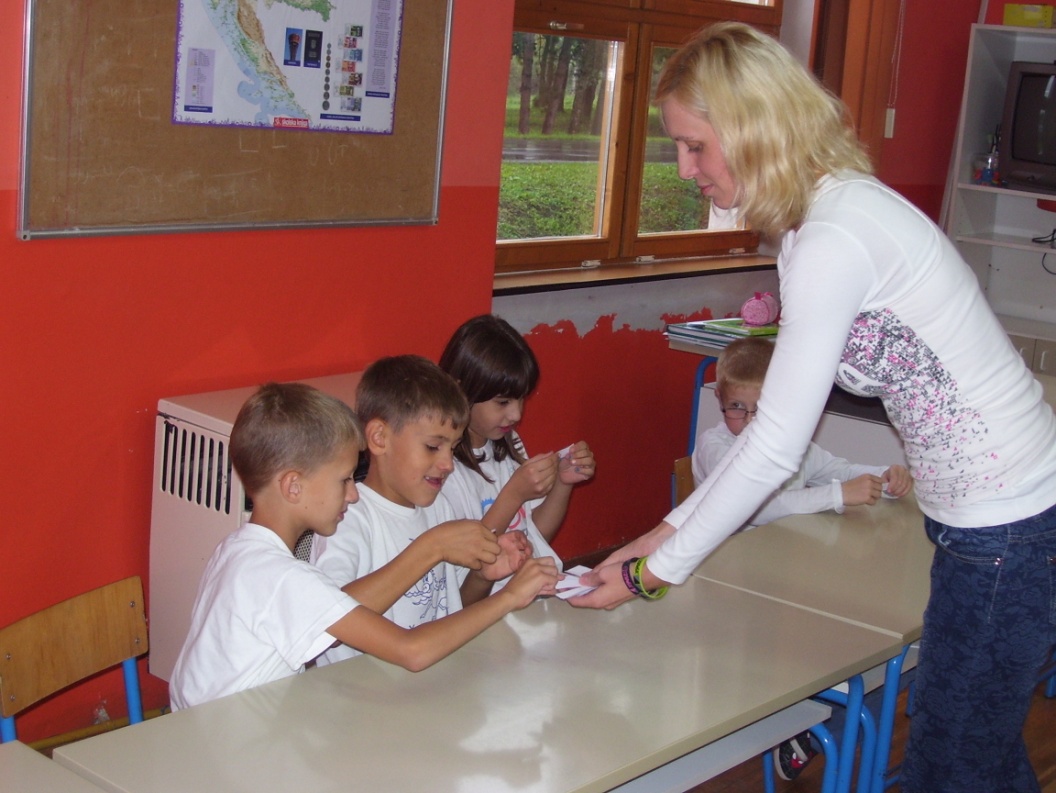 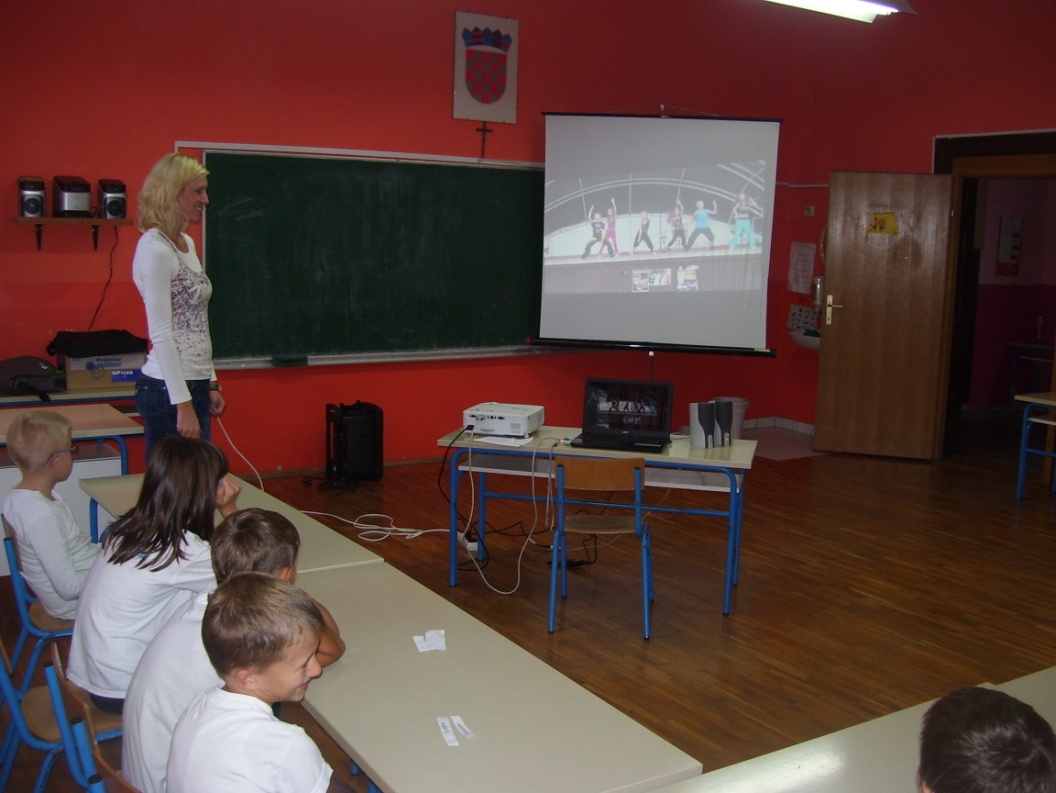 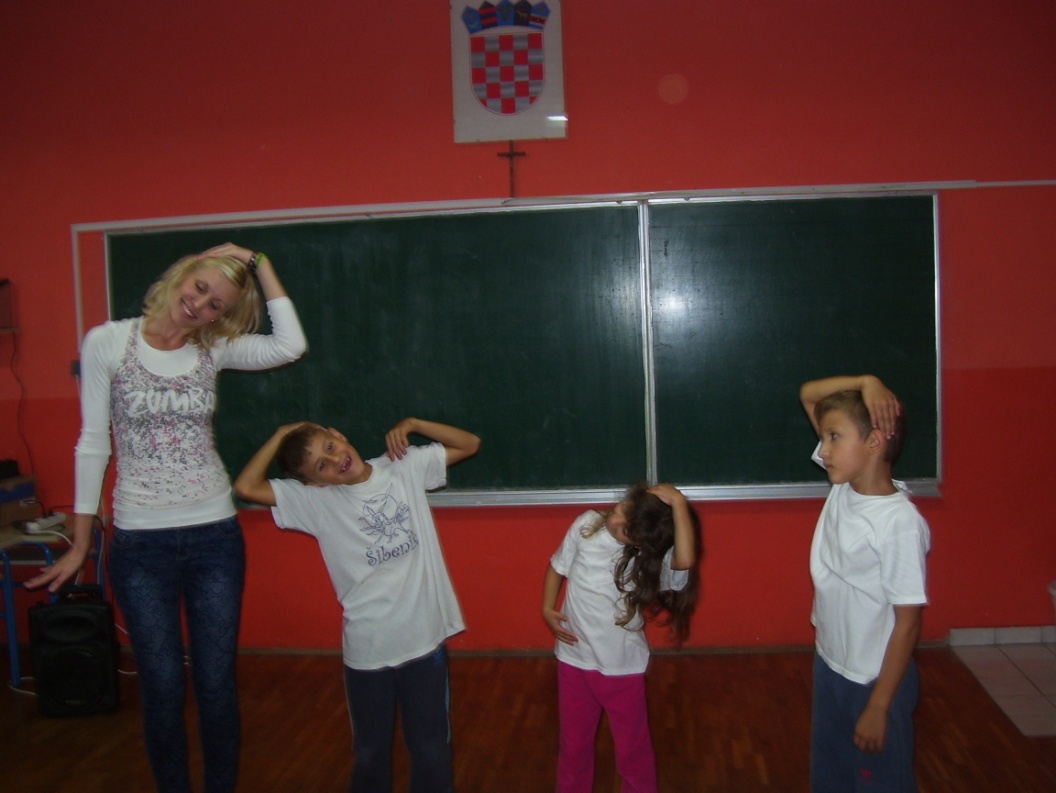 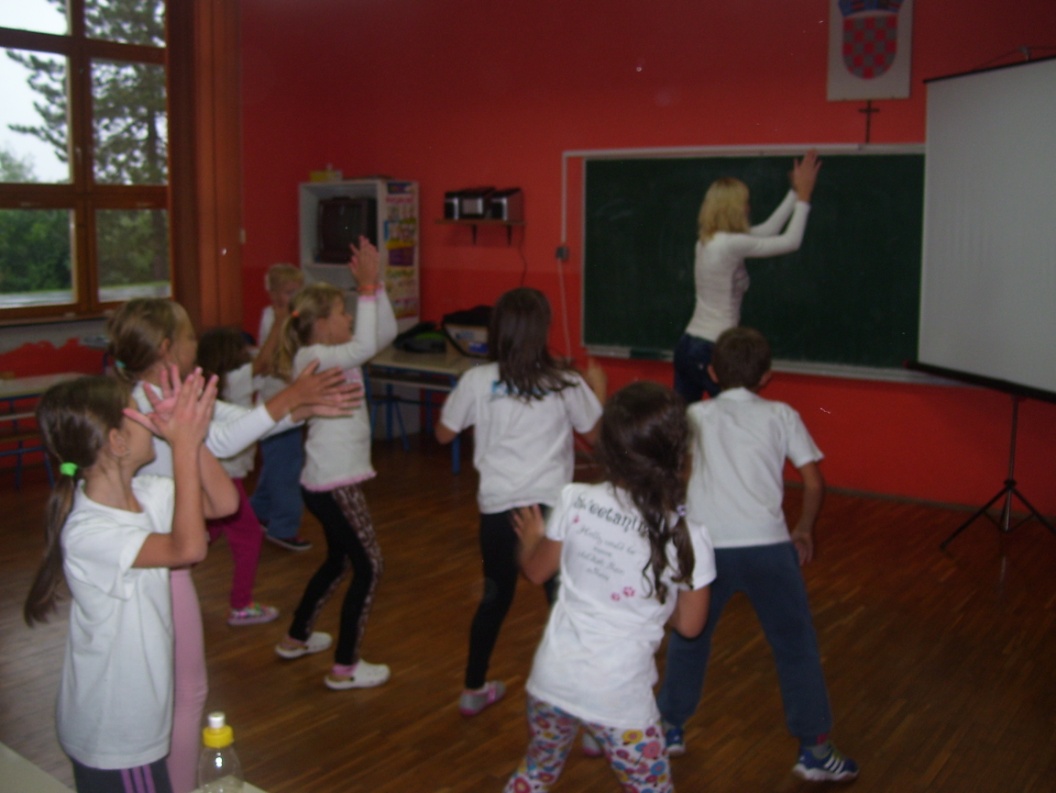 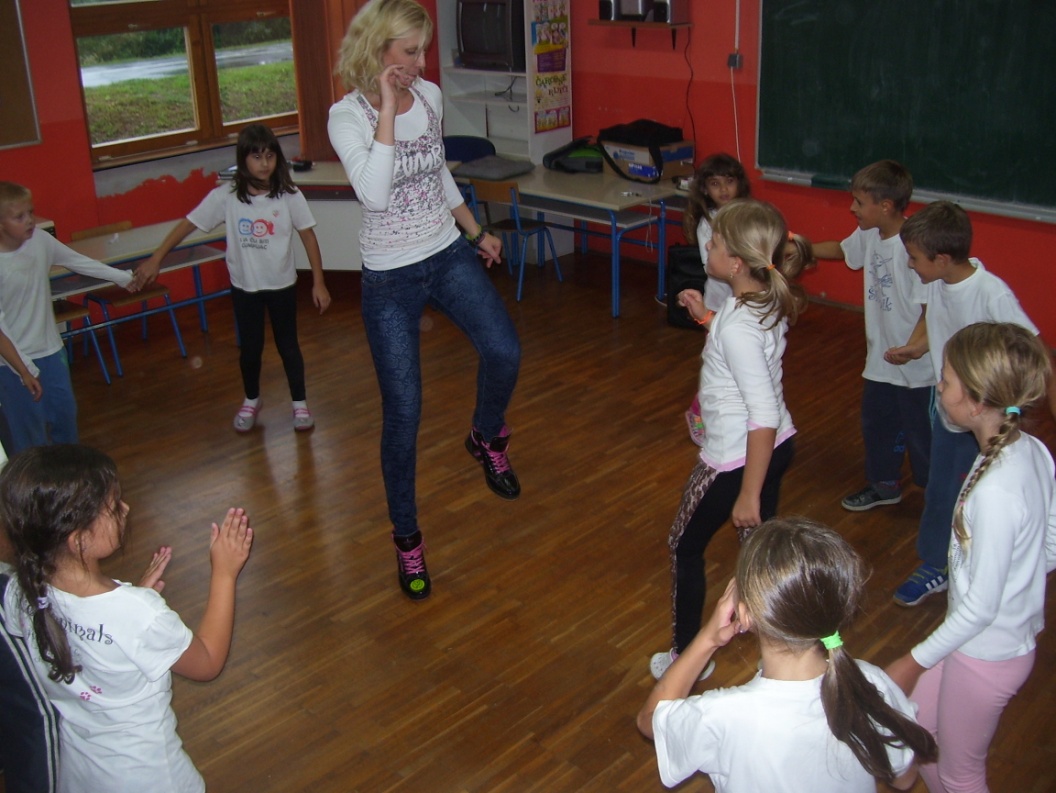 ZZZZ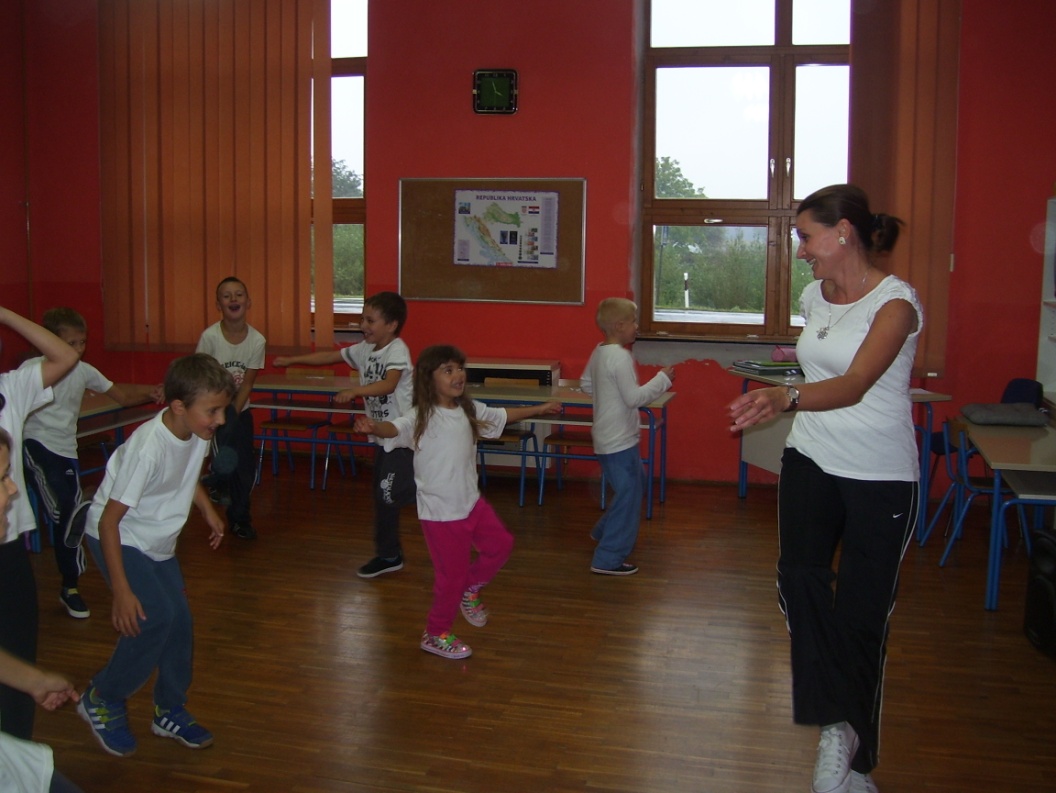 !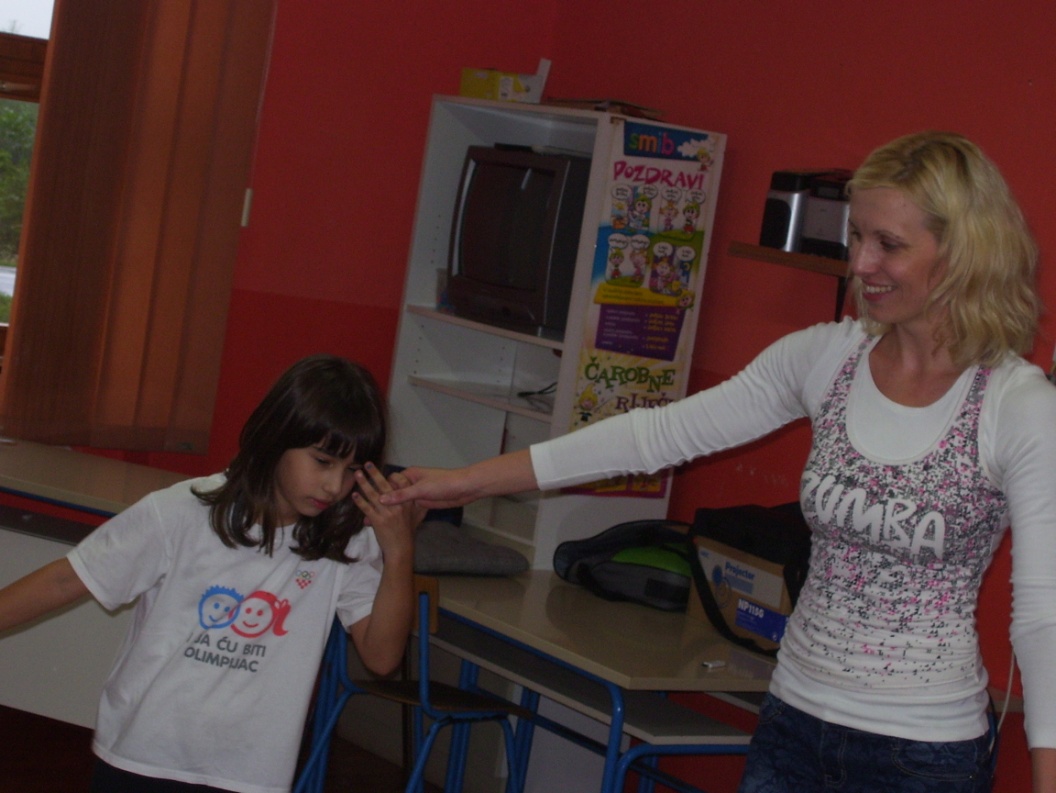 .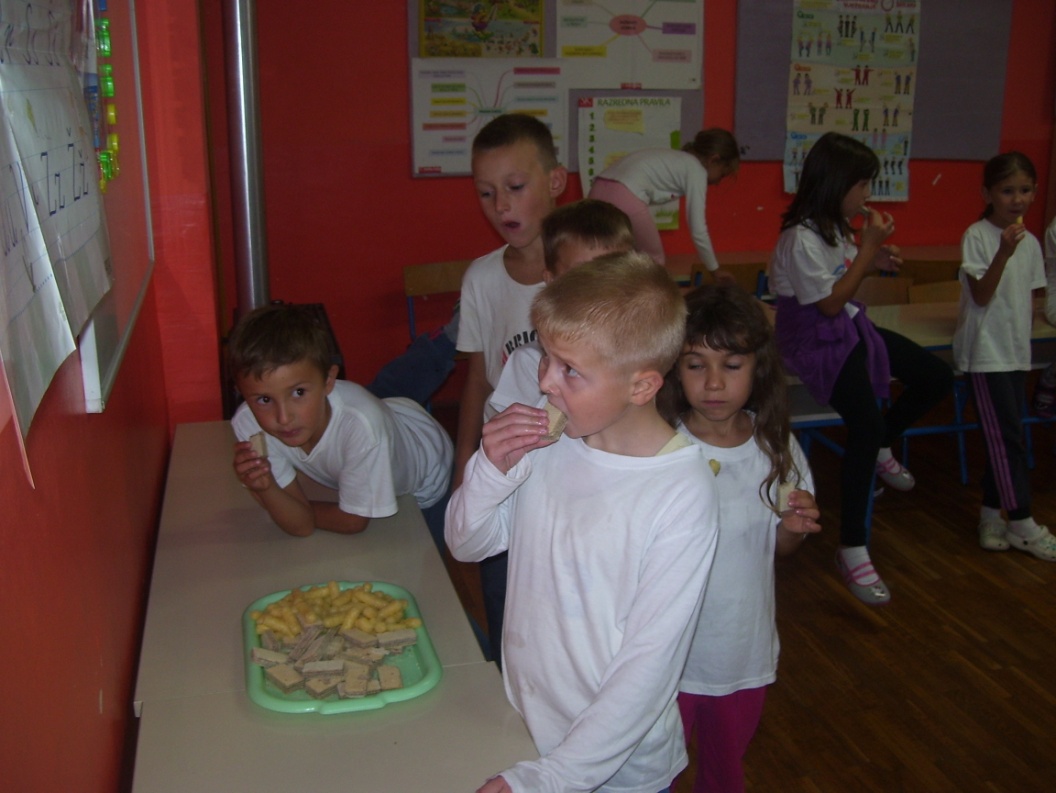 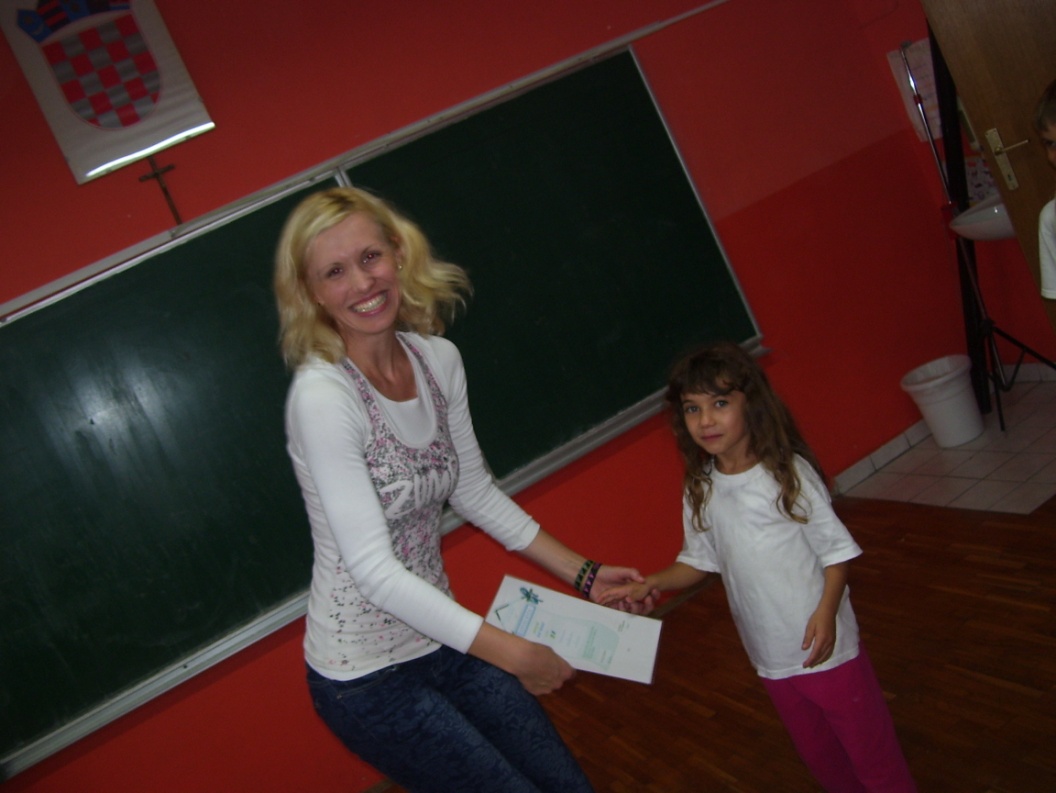 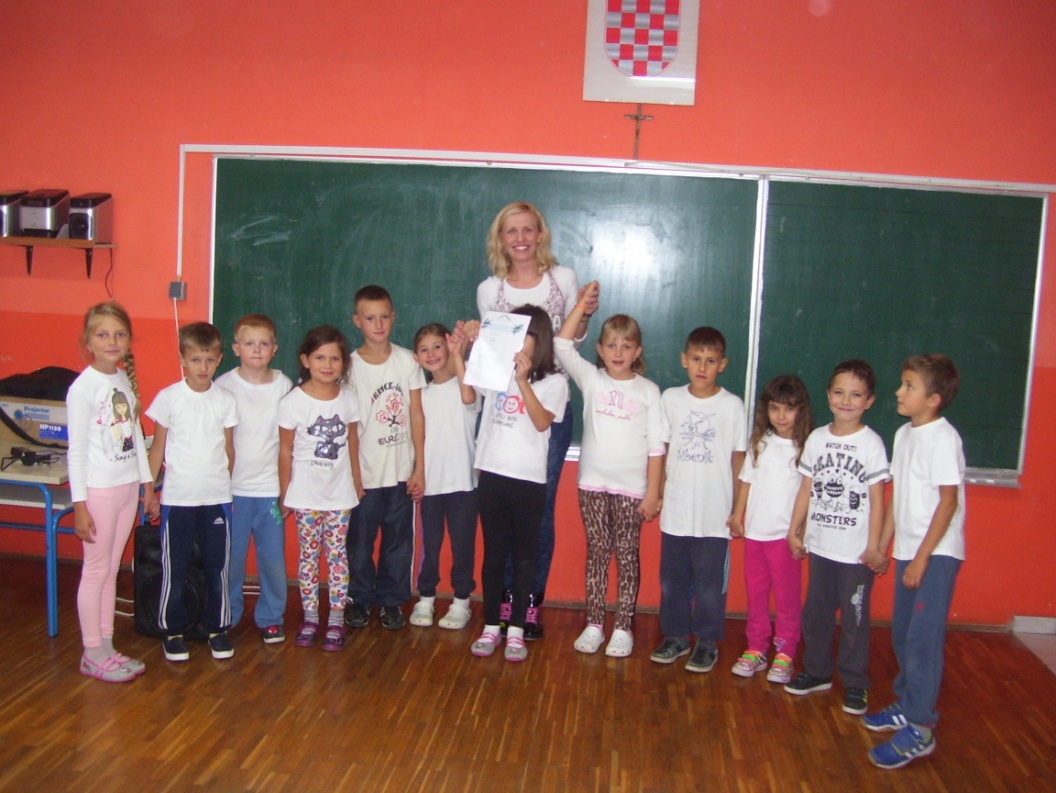 